Biolagunev matmiskarp lillesibulaga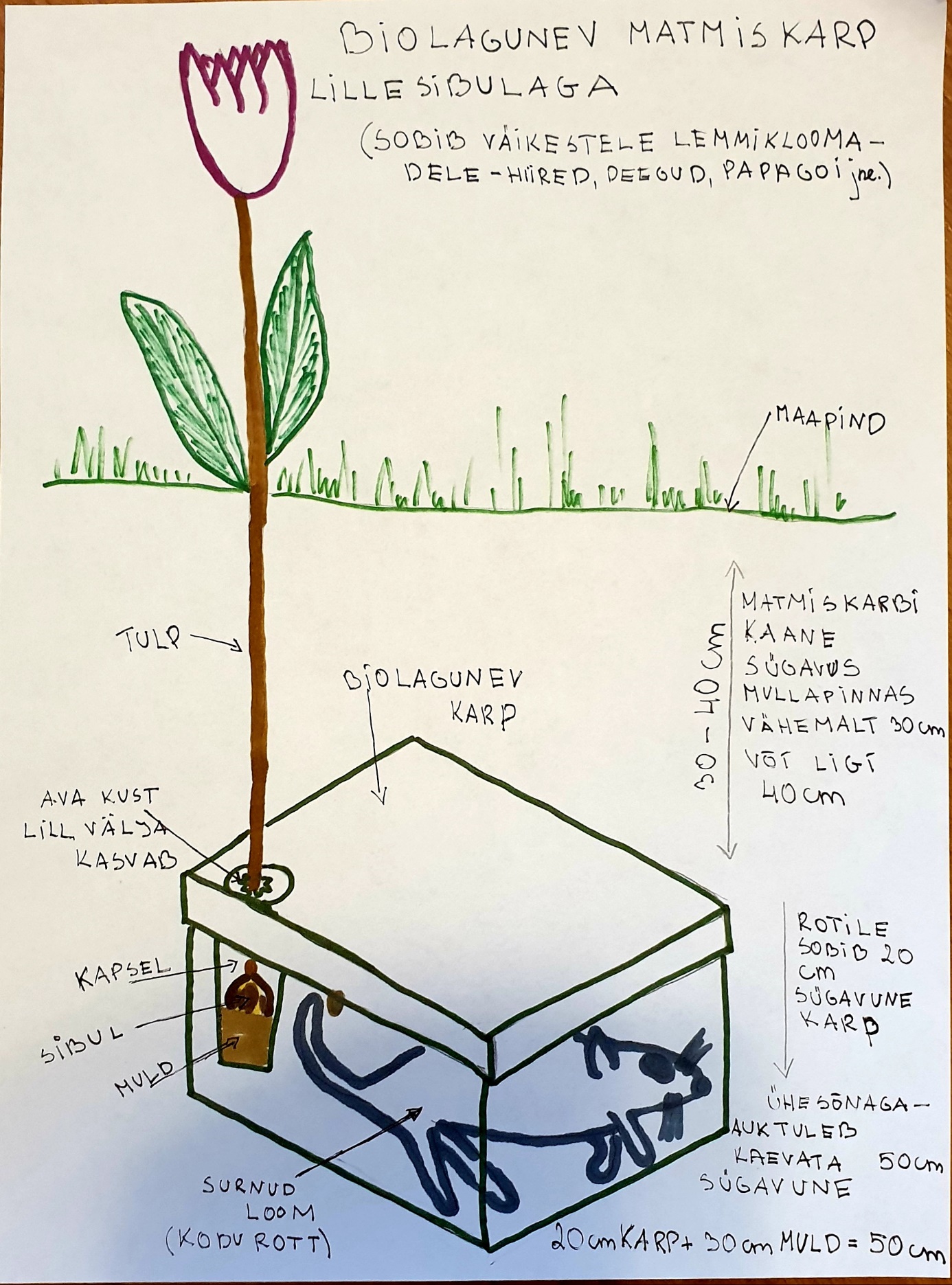 